        КАРАР                                           № 157                                РЕШЕНИЕ « 10» апрель   2015й.                                                             «10» апреля  2015г.Об утверждении схемы избирательных округов по выборам депутатов Совета сельского поселения  Еремеевский  сельсовет  муниципального района Чишминский район Республики Башкортостан   двадцать седьмого  созыва        В соответствии со статьей 18 Федерального закона «Об основных гарантиях избирательных прав и права на участие в референдуме граждан Российской Федерации», статьей 15 Кодекса Республики Башкортостан о выборах, статьей 7 Устава сельского поселения  Еремеевский  сельсовет  муниципального района Чишминский район Республики Башкортостан, рассмотрев решение территориальной избирательной комиссии муниципального района Чишминский район Республики Башкортостан (с полномочиями избирательной комиссии сельского поселения Еремеевский  сельсовет муниципального района Чишминский район Республики Башкортостан), Совет сельского поселения  Еремеевский  сельсовет муниципального района Чишминский район Республики Башкортостан решил:1. Утвердить схему избирательных округов по выборам депутатов Совета сельского поселения Еремеевский  сельсовет  муниципального района Чишминский район Республики Башкортостан двадцать седьмого  созыва и ее графическое изображение (прилагается). 2. Обнародовать утвержденную схему избирательных округов  по выборам депутатов Совета сельского поселения  Еремеевский  сельсовет  муниципального района Чишминский район Республики Башкортостан  двадцать седьмого  созыва и ее графическое изображение путем размещения на информационном стенде, расположенном по адресу: с.Еремеево, ул.Центральная, 18 не позднее 14 апреля 2015 года    	3. Направить настоящее решение в территориальную избирательную комиссию муниципального района Чишминский район Республики Башкортостан.Глава сельского поселенияЕремеевский сельсоветмуниципального районаЧишминский районРеспублики Башкортостан	                                                       В.М.Карачурина                                                                                                        		                                                                                              Приложение к решению Совета сельского поселения  Еремеевский  сельсовет  муниципального района  Чишминский район                                                                        Республики Башкортостан  № 157  от 10 апреля  .Схема  избирательных округов для проведения выборов депутатов  Совета сельского поселения Еремеевский сельсовет   муниципального района Чишминский район Республики Башкортостандвадцать седьмого созываИзбирательный округ № 1(центр – с.Еремеево)Населенный пункт: с.Еремеево: улицы: С.Исмагилова, Молодёжная.159 избирателейИзбирательный округ № 2(центр – с.Еремеево)Населенный пункт: с.Еремеево: улицы: Горная, Иманаева Н., Центральная, Шоссейная.183 избирателейИзбирательный округ № 3(центр – с.Еремеево)Населенный пункт: с.Еремеево: улицы: К.Байкова, Берёзовая, Х.Галикеева, Р.Исмагилова, Лесная, Т.Муслимова, Солнечная, Цветочная;д.д.Зубово, Каветка.187 избирателейИзбирательный округ № 4(центр – с.Калмашево)Населенный пункт:с.Калмашево: улицы: Верхняя, Овощная.187 избирателей Избирательный округ № 5(центр – с.Калмашево)Населенный пункт: с.Калмашево: улицы: Горная,  Молодёжная, Сосновая,  Центральная  с № 1 по  № 53 (по нечетной стороне)  и  с № 2 по № 62 (по четной стороне), Школьная.185 избирателей Избирательный округ № 6(центр – с.Калмашево)Населенный пункт: с.Калмашево: улицы: Лесная, Мостовая, Родниковая, Центральная с № 55 по № 101 (по нечетной стороне) и  с № 64 по № 120 (по четной стороне), Черемуховая.172 избирателейИзбирательный округ № 7(центр – с.Верхние Термы)Населенный пункт: с.Верхние Термы: улицы: Школьная,  Центральная  с № 72  по № 94 (по четной стороне) и с № 81 по № 107 (по нечетной стороне);д.Слак.169 избирателейИзбирательный округ № 8(центр – с.Верхние Термы)Населенный пункт: с.Верхние Термы: улицы: Горная, Овощная, Речная, Хуторка, Центральная с № 1 по № 79 (по нечетной стороне) и  с № 2 по № 70 (по четной стороне).159 избирателейИзбирательный округ № 9(центр - д.Нижние Термы)Населенный пункт: д.Нижние Термы: улицы: Горная,  Родниковая,  Центральная с № 1 по № 29 (по нечетной стороне) и  с № 2 по № 42 (по четной стороне), Школьная153 избирателейИзбирательный округ № 10(центр - д.Нижние Термы)Населенный пункт: д.Нижние Термы: улицы: Молодёжная, Центральная с № 31 по № 91 (по нечетной стороне) и  с № 44 по № 110 (по четной стороне).154 избирателей БаШКортостан  РеспубликАҺы          ШишмӘ районы    МУНИЦИПАЛЬ РАЙОНЫныҢ         ӢӘРМИ АУЫЛ СОВЕТЫ   ауыл биЛӘмӘҺе   СОВЕТЫ     452172, Йәрми  ауылы, Ẏзәк  урам, 18тел.: 2-47-00, 2-47-41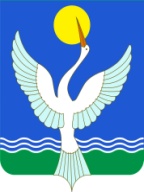                     СОВЕТ СЕЛЬСКОГО ПОСЕЛЕНИЯ  ЕРЕМЕЕВСКИЙ сельсоветМУНИЦИПАЛЬНОГО РАЙОНАЧишминскИЙ районРЕСПУБЛИКИ БАШКОРТОСТАН452172, с.Еремеево,  ул.Центральная, 18тел.: 2-47-00, 2-47-41